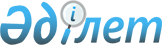 Солтүстік Қазақстан облысы Аққайың ауданы Аралағаш ауылдық округі Амангелді ауылы көшелеріне атау беру туралыСолтүстік Қазақстан облысы Аққайын ауданы Аралағаш селолық округі әкімінің 2012 жылғы 26 қыркүйектегі N 9 шешімі. Солтүстік Қазақстан облысы Әділет департаментінде 2012 жылғы 6 қарашада N 1928 тіркелді.
      Ескерту. Бүкіл мәтін бойынша "селосы", "селолық", "селосының" сөздері "ауылы", "ауылдық", "ауылының" сөздерімен ауыстырылды - Солтүстік Қазақстан облысы Аққайың ауданы Аралағаш ауылдық округі әкімінің 23.08.2018 № 11 (алғашқы ресми жарияланған күнінен кейін күнтізбелік он күн өткен соң қолданысқа енгізіледі) шешімімен.
      "Қазақстан Республикасының әкімшілік-аумақтық құрылысы туралы" Қазақстан Республикасының 1993 жылғы 8 желтоқсандағы Заңының 14-бабы 4) тармақшасына, "Қазақстан Республикасындағы жергілікті мемлекеттік басқару және өзін-өзі басқару туралы" Қазақстан Республикасының 2001 жылғы 23 қаңтардағы Заңының 35-бабы 2-тармағына сәйкес, Амангелді ауылы тұрғындарының пікірін ескере отырып, Солтүстік Қазақстан облысы Аққайың ауданы Аралағаш ауылдық округінің әкімі ШЕШТІ:
      1. Осы шешімінің қосымшасына сәйкес Солтүстік Қазақстан облысы, Аққайың ауданы Амангелді ауылы көшелеріне атау берілсін.
      2. Осы шешімінің орындалуын бақылауды өзіме калдырамын.
      3. Осы шешім алғаш ресми жарияланған кейін күнтізбелік он күн өткен соң қолданысқа енгізіледі. Солтүстік Қазақстан облысы Аққайың ауданы Амангелді ауылының көшелеріне атаулары
      Бірінші көше - Ж. Жабаев көшесі
      Екінші көше - А.Сыздықов көшесі
      Үшінші көше - Абай көшесі
					© 2012. Қазақстан Республикасы Әділет министрлігінің «Қазақстан Республикасының Заңнама және құқықтық ақпарат институты» ШЖҚ РМК
				
      Округ әкімі

Б.Сәдуақасов

      "КЕЛІСІЛДІ"

      "Аққайың аудандық мәдениет

      және тілдерді дамыту бөлімі" 

      мемлекеттік мекемесінің бастығы

О. Плищенко

      2012ж 26 қыркүйек

      "Аққайың ауданының құрылыс

      бөлімі" мемлекеттік

      мекемесінің бастығы

А. Шабаев

      2012 ж 26 қыркүйек
Солтүстік Қазақстан облысы Аққайың ауданы Аралағаш ауылдық округ әкімінің 2012 жылғы 26 қыркүйек 9 шешіміне қосымша